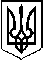 У К Р А Ї Н АП Е Р Е Г І Н С Ь К А   С Е Л И Щ Н А    Р А Д АВосьме демократичне скликанняОдинадцятої   сесіяР І Ш Е Н Н Я____.2021 № ____-11/2021смт. Перегінське  Про   скасування    рішення   сесії Перегінської селищної ради «Про надання   дозволу   на   складанняпроекту землеустрою щодо відведенняземельних  ділянок»  	Розглянувши заяви гр. Король В. Я., гр. Країла П. М., витяги з рішення сесії Перегінської селищної ради від 14.06.2021року № 210-9/2021, відповідно до ст.26 Закону  України «Про місцеве самоврядування в Україні», враховуючи пропозиції комісії містобудування, будівництва, земельних відносин, екології та охорони навколишнього середовища, селищна рада ВИРІШИЛА:1.Скасувати п. 148 рішення Перегінської селищної ради від 14.06.2021 року № 210-9/2021 «Про надання дозволу на розроблення проекту землеустрою щодо відведення земельної ділянки»   гр. Король В. Я. за її згодою.2.Скасувати п. 193 рішення Перегінської селищної ради від 14.06.2021 року № 210-9/2021 «Про надання дозволу на розроблення проекту землеустрою щодо відведення земельної ділянки» гр. Країлу П. М. за його згодою.Селищний голова                                                            Ірина ЛЮКЛЯН